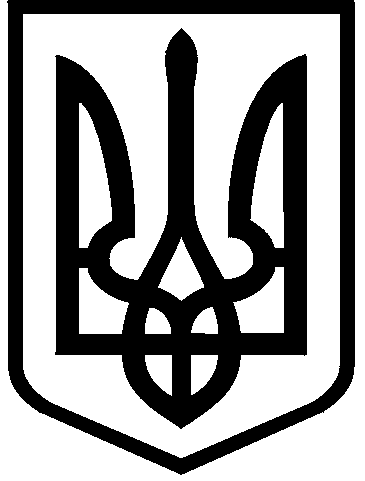 КИЇВСЬКА МІСЬКА РАДАII сесія IX скликанняРІШЕННЯ____________№_______________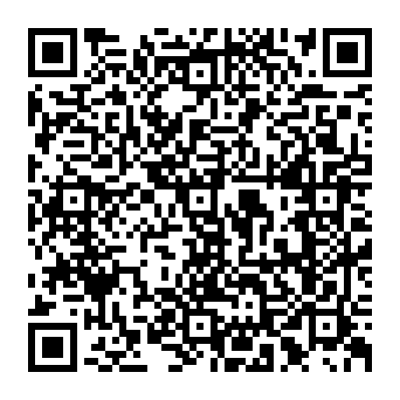 На виконання рішення Львівського окружного адміністративного суду від 11 грудня 2019 року у справі № 1.380.2019.002420, залишеного без змін постановою Восьмого апеляційного адміністративного суду від 26 травня 2020 року, Київська міська радаВИРІШИЛА:Надати Представництву Американського об'єднання комітетів для євреїв бувшого Радянського Союзу дозвіл на виготовлення і замовлення проєкту землеустрою щодо організації і встановлення меж території історико-культурного призначення щодо місць давніх поховань – Єврейське кладовище (кіркут) (Лук'янівське єврейське кладовище) у м. Києві між вул. Юрія Іллєнка та Реп'яховим яром у м. Києві за власні кошти (відповідно до графічних матеріалів Представництва Американського об’єднання комітетів для євреїв бувшого Радянського Союзу, орієнтовним розміром понад 25 га) за рахунок земель комунальної власності територіальної громади міста Києва згідно з план-схемою (додаток до рішення) (справа 658293868). Контроль за виконанням цього рішення покласти на постійну комісію Київської міської ради з питань архітектури, містобудування та земельних відносин.ПОДАННЯ:ПОГОДЖЕНО:ПОДАННЯ:Про надання Представництву Американського об'єднання комітетів для євреїв бувшого Радянського Союзу дозволу на виготовлення і замовлення проєкту землеустрою щодо організації і встановлення меж території історико-культурного призначення щодо місць давніх поховань – Єврейське кладовище (кіркут) (Лук'янівське єврейське кладовище) у м. Києві між 
вул. Юрія Іллєнка та Реп'яховим яром у 
м. Києві за власні кошти (відповідно до графічних матеріалів Представництва Американського об’єднання комітетів для євреїв бувшого Радянського Союзу, орієнтовним розміром понад 25 га) Київський міський головаВіталій КЛИЧКОЗаступник голови Київської міської державної адміністраціїз питань здійснення самоврядних повноваженьПетро ОЛЕНИЧДиректор Департаменту земельних ресурсіввиконавчого органу Київської міської ради (Київської міської державної адміністрації)Валентина ПЕЛИХНачальник юридичного управлінняДепартаменту земельних ресурсіввиконавчого органу Київської міської ради(Київської міської державної адміністрації)Дмитро РАДЗІЄВСЬКИЙПостійна комісія Київської міської ради з питань архітектури, містобудування та земельних відносинГоловаМихайло ТЕРЕНТЬЄВСекретарЮрій ФЕДОРЕНКОВ.о. начальника управління правового забезпечення діяльності  Київської міської радиВалентина ПОЛОЖИШНИКЗаступник голови Київської міської державної адміністраціїз питань здійснення самоврядних повноваженьПетро ОЛЕНИЧДиректор Департаменту земельних ресурсів виконавчого органу Київської міської ради (Київської міської державної адміністрації)Валентина ПЕЛИХПерший заступник директора Департаменту земельних ресурсів виконавчого органу Київської міської ради (Київської міської державної адміністрації)Віктор ДВОРНІКОВНачальник юридичного управлінняДепартаменту земельних ресурсіввиконавчого органу Київської міської ради(Київської міської державної адміністрації)Дмитро РАДЗІЄВСЬКИЙЗаступник директора Департаменту – начальник управління землеустрою та ринку земель Департаменту земельних ресурсіввиконавчого органу Київської міської ради(Київської міської державної адміністрації)Анна МІЗІННачальник третього відділууправління землеустрою та ринку земельДепартаменту земельних ресурсів виконавчого органу Київської міської ради (Київської міської державної адміністрації)Раїса ОЛЕЩЕНКО